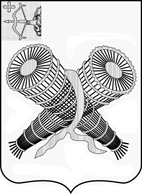 АДМИНИСТРАЦИЯ ГОРОДА СЛОБОДСКОГОКИРОВСКОЙ ОБЛАСТИПОСТАНОВЛЕНИЕ30.10.2019                                                                                                      № 2168г. Слободской Кировской областиО внесении изменений в постановление администрации города Слободского от 24.12.2013 № 287	В соответствии со статьями 7, 43 Федерального закона от 06.10.2003 № 131-ФЗ «Об общих принципах организации местного самоуправления в Российской Федерации» администрация города Слободского ПОСТАНОВЛЯЕТ:Внести изменения в муниципальную подпрограмму «Молодёжь города Слободского на 2014-2021 годы», утвержденную постановлением администрации города Слободского от 24.12.2013 № 287, а именно: 1.1. Паспорт муниципальной подпрограммы изложить в новой редакции согласно приложению № 1.	1.2. Приложение № 2 к муниципальной подпрограмме изложить в новой редакции согласно приложению № 2.Настоящее постановление вступает в силу со дня официального опубликования.  Контроль за выполнением настоящего постановления возложить на заместителя главы администрации по профилактике правонарушений и социальным вопросам Кротову А.В.И.о. главы  города Слободского                                                      П.О. ВайкутисПриложение № 1к постановлению администрациигорода Слободскогоот 30.10.2019 № 2174ПАСПОРТмуниципальной подпрограммы «Молодёжь города Слободского на 2014-2021 годы»         Приложение № 2к постановлению администрациигорода Слободскогоот 30.10.2019 № 2174Прогнозная (справочная) оценка ресурсного обеспеченияреализации муниципальной подпрограммы «Молодёжь города Слободского на 2014-2021 годы»за счет всех источников финансированияОтветственный исполнитель подпрограммыОтдел образования и молодёжной политики администрации города СлободскогоСоисполнители подпрограммыУчреждения культуры, образования, дополнительного образования, детские и молодёжные общественные объединенияЦель подпрограммыСоздание условий для позитивной самореализации молодых граждан города Слободского, вовлечение в социально-экономические, общественные и социокультурные отношенияЗадачи подпрограммы1. Обеспечение межведомственной координации в вопросах развития молодежной самоорганизации, инновационной и проектной деятельности.2. Повышение правовой и политической культуры молодёжи, развитие гражданственности, толерантности.3. Поддержка инициативной и талантливой молодёжи, развитие творческого потенциала,формирование семейных ценностей.4. Профилактика асоциальных явлений в молодежной среде, пропаганда здорового образа жизни, организация взаимодействия с детскими и молодёжными общественными объединениями, развитие общественных инициатив, формирование лидерского потенциала, вовлечение молодёжи в социальную практику, развитие добровольчества.5. Содействие в социальной адаптации и повышение конкурентоспособности  молодёжи на рынке труда, обеспечение занятости и профориентация молодёжи, поддержка молодёжного предпринимательстваЦелевые показатели эффективности
реализации подпрограммы1. Охват молодёжи, участвующей в реализации молодёжных программ. 2. Доля молодёжи, вовлечённой в деятельность детских и молодёжных общественных объединений, от общего числа молодёжи.3. Доля молодых людей, принимающих участие в добровольческой деятельности, от общего числа молодёжи.4. Доля молодых людей, участвующих в реализуемых органами исполнительной власти проектах и программах в сфере поддержки талантливой молодёжи, от общего числа молодёжи5. Количество молодых людей, находящихся в трудной жизненной ситуации, в социально-опасном положении, вовлечённых в проекты, программы в сфере профилактики асоциального поведенияЭтапы и сроки реализации подпрограммы2014-2021 годыОбъёмы ассигнований подпрограммыВсего: 1179,5  тыс.рублей,источники финансирования: - бюджет города Слободского (679,5 тыс.руб.); - областной бюджет (500,0 тыс.руб.) Ожидаемые конечные результаты реализации подпрограммы1. Охват молодёжи, участвующей в реализации молодёжных подпрограммы 40%.2. Доля молодых людей, принимающих участие в добровольческой деятельности, от общего числа молодёжи 7,5%. 3. Увеличение количества мероприятий, проведённых в рамках подпрограммы, до 70 единиц№Наименование программных мероприятийИсточник финансирования (тыс. руб)Объём финансированияОбъём финансированияОбъём финансированияОбъём финансированияОбъём финансированияОбъём финансированияОбъём финансированияОбъём финансирования№Наименование программных мероприятийИсточник финансирования (тыс. руб)2014 год2015год2016 год2017 год2018 год2019 год2020 год2021 год1Развитие системы молодёжного самоуправления, профилактика противоправного поведения в молодёжной среде, формирование здорового образа жизниБюджет города129,061,718,00,07,34,483,43,41Развитие системы молодёжного самоуправления, профилактика противоправного поведения в молодёжной среде, формирование здорового образа жизниОбластной бюджет500,00,00,00,00,00,00,00,02Поддержка инициативной и талантливой молодёжи; развитие творческого потенциала молодёжи (участие в конкурсах); формирование семейных ценностейБюджет города50,010,010,020,00,050,013,613,63Организация и проведение Дня молодёжиБюджет города100,0100,00,00,00,03,028,58,54Организация взаимодействия с молодёжными общественными объединениямиБюджет города30,010,05,00,00,00,00,00,05Организация летнего отдыха, оздоровления и занятости детей, подростков и молодёжи (профильный лагерь «Сорванцы»)Бюджет города10,010,00,00,00,00,00,00,0Всего:Всего:Всего:819,0191,733,020,07,357,5 25,525,5